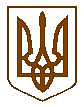 БУЧАНСЬКА     МІСЬКА      РАДАКИЇВСЬКОЇ ОБЛАСТІТРИНАДЦЯТА  СЕСІЯ   СЬОМОГО   СКЛИКАННЯ(позачергова)Р  І   Ш   Е   Н   Н   Я« 12 »  липня  2016 р. 						   № 611 - 13 -VІІПро  передачу міжбюджетноготрансферту на співфінансування об'єктів, що фінансуються відповідно до регіональної«Програми будівництва, реконструкції та ремонту  об'єктів інфраструктури Київської області на 2016-2017 роки»           Враховуючи  розпорядження Кабінету Міністрів України від 11.05.2016 року № 362-р «Про затвердження переліку інвестиційних програм і проектів регіонального розвитку, що можуть реалізовуватися у 2016 році за рахунок коштів державного фонду регіонального розвитку», відповідно до регіональної Програми будівництва, реконструкції та ремонту об'єктів інфраструктури Київської області на 2016-2017 роки, згідно статті 101 Бюджетного кодексу України, керуючись Законом України  «Про місцеве самоврядування в Україні», міська рада	ВИРІШИЛА:1. Передати видатки у вигляді міжбюджетного трансферту на співфінансування об'єктів, що фінансуються відповідно до регіональної «Програми будівництва, реконструкції та ремонту об'єктів інфраструктури Київської області на 2016-2017 роки».2.  Передати до  обласного бюджету видатки на співфінансування об'єктів ,що фінансуються відповідно до регіональної «Програми будівництва, реконструкції та ремонту об'єктів інфраструктури Київської області на 2016-2017 роки» у сумі 1 728 100,00 грн., а саме: на «Будівництво гімназії на 14 класів по вул.Вишнева  в місті Буча Київської області» у сумі 1 728 100,00 грн.3. Доручити Бучанському міському голові укласти відповідні угоди з Київською обласною радою щодо співфінансування об'єктів, що фінансуються відповідно до  регіональної «Програми будівництва, реконструкції та ремонту об'єктів інфраструктури Київської області на 2016-2017 роки».4. Контроль за виконанням даного рішення покласти на постійну комісію з питань соціально-економічного розвитку, підприємництва, житлово-комунального господарства, бюджету, фінансів та інвестування.                  Міський голова                                                 А.П.Федорук 